
考试准备好了吗？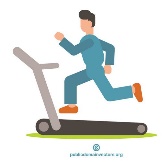 Kǎoshi zhŭnbèi hăo le ma - Bist du fit für die Klassenarbeit?你会了吗？                                             Nǐ huìle ma       Kannst du das schon?I.听力：听出信息     tīnglì                   tīngchū xìnxī     (Hörverstehen: Informationen entnehmen)Ich kann wichtige Informationen (z.B. Name, Alter, Wohnort, Nationalität, Vorlieben/Abneigungen etc.) hörend verstehen, wenn sich Personen vorstellen.√没问题méi wèntiKein Problem!
还要复习hái yào fùxiWiederholen!练习、复习
liànxí     fùxīÜbung/
WiederholungI.听力：听出信息     tīnglì                   tīngchū xìnxī     (Hörverstehen: Informationen entnehmen)Ich kann wichtige Informationen (z.B. Name, Alter, Wohnort, Nationalität, Vorlieben/Abneigungen etc.) hörend verstehen, wenn sich Personen vorstellen.√没问题méi wèntiKein Problem!
还要复习hái yào fùxiWiederholen!SB S. 20/2, 
21/ 4, 22/6
AH S. 14/6,  18/13II. 写作： 介绍人           xiězuò:       jièshào rén               (Schreiben: Personen vorstellen)Ich kann eine Person mit Namen, Alter, Nationalität, Wohnort, Vorlieben/Abneigungen (mündlich und) schriftlich vorstellen.√没问题méi wèntiKein Problem!
还要复习hái yào fùxiWiederholen!SB S. 24/ 4; 
AH S. 16/10; 18/13III. 阅读 / 语法：  排列对话            yuèdú          yǔfǎ                      páiliè duìhuà       
  (Lesen/Grammatik: Dialog in der richtigen Reihenfolge zusammensetzen)Ich kann einen Dialog zwischen zwei Personen lesend verstehen, so dass ich Fragen und Antworten sinnvoll zusammensetzen kann. Dabei kann ich Fragen mit Fragewort und Entscheidungsfragen mit 吗 ma sowie bejahte und verneinte Sätze korrekt unterscheiden.√没问题méi wèntiKein Problem!
还要复习hái yào fùxiWiederholen!SB S. 24/ 2;
AH S. 15/8, 16/9, 18/14, 20/17IV. 词汇：复习生词           cíhuì                  fùxí    shēngcí     
     (Wortschatz: Vokabeln wiederholen)Ich kann den Wortschatz korrekt anwenden, um Personen mit Namen, Alter, Nationalität, Wohnort, Vorlieben/Abneigungen vorstellen bzw. diese Informationen erfragen zu können.√没问题méi wèntiKein Problem!
还要复习hái yào fùxiWiederholen!SB S. 22/ 6, 24/1, 24/3;
AH S. 17/11, 17/12, 19/6